                                                Приложениек постановлению Главы сельского поселения Большое Микушкино муниципального района Исаклинский Самарской областиот 19.01.2018 г. № 5ПРОЕКТСобрание представителей 
сельского поселения Большое Микушкино 
муниципального района ИсаклинскийСамарской областиРЕШЕНИЕот __________________ № ________О внесении изменений в Правила землепользования и застройки сельского поселения Большое Микушкино муниципального района Исаклинский Самарской областиВ соответствии со статьей 33 Градостроительного кодекса Российской Федерации, пунктом 20 части 1, частью 3 статьи 14 Федерального закона от 6 октября 2003 года № 131-ФЗ «Об общих принципах организации местного самоуправления в Российской Федерации», с учетом заключения о результатах публичных слушаний по проекту изменений в Правила землепользования и застройки сельского поселения Большое Микушкино муниципального района ИсаклинскийСамарской области, Собрание представителей сельского поселения Большое Микушкино муниципального района Исаклинский Самарской области решило:1. Внести следующие изменения в Правила землепользования и застройки сельского поселения Большое Микушкино муниципального района ИсаклинскийСамарской области, утвержденные решением Собрания представителей сельского поселения Большое Микушкино муниципального района Исаклинский Самарской области от 27.12.2013 № 27:1) в статье 28 «Статья 28. Предельные размеры земельных участков и предельные параметры разрешенного строительства, реконструкции объектов капитального строительства в жилых зонах и общественно-деловых зонах» строку под №12 таблицы изложить в следующей редакции: 2. Утвердить изменения в Правила землепользования и застройки сельского поселения Большое Микушкино  муниципального района Исаклинский Самарской области в части градостроительного зонирования территории деревни Малое Микушкино 2.1. по смене части территориальной зоны Ж5 (при образовании земельного участка площадью 466 кв.м.), в кадастровом квартале 63:19:1306003,  на территориальную зону О2, отнесенной к землям населенных пунктов, расположенной по адресу: Самарская область, Исаклинский район, дер.Малое Микушкино, ул.Первомайская, д.9а для размещения объектов здравоохранения согласно рисунку (приложение №1 к настоящему  проекту Решения);2.2. по смене части территориальной зоны Ж8 (при образовании земельного участка площадью 1410 кв.м.), в кадастровом квартале 63:19:1306004,  на территориальную зону Ж1, отнесенной к землям населенных пунктов, расположенной по адресу: Самарская область, Исаклинский район, дер.Малое Микушкино, ул.Первомайская,  для ведения личного подсобного хозяйства согласно рисунку (приложение №2 к настоящему проекта решения).Приложение № 1к проекту Решения собрания представителей сельского поселения Большое Микушкино муниципального района Исаклинский Самарской области №    от   «___»_______2018  г.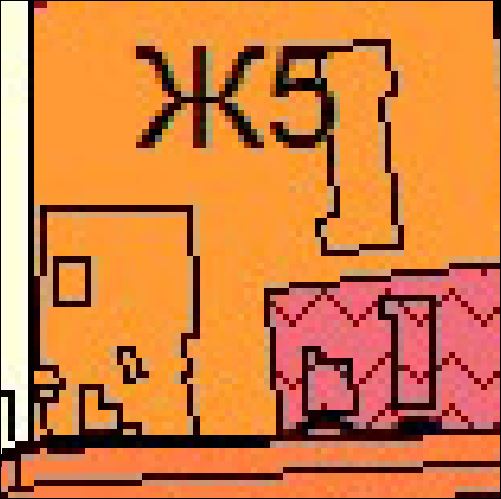            Рисунок изменения Зоны Ж5  ( участок площадью 466 кв м )на Зону О2Приложение № 2к проекту Решения собрания представителей сельского поселения Большое Микушкино муниципального района Исаклинский Самарской области №    от   «___»_______2018  г.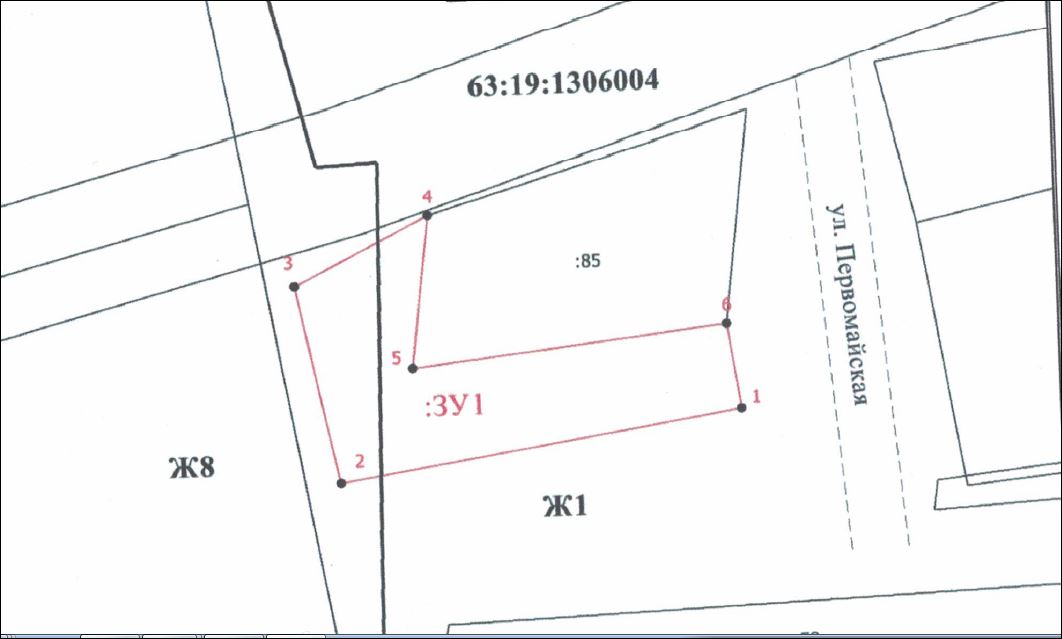            Рисунок изменения Зоны Ж8  ( участок площадью 1410 кв м )на Зону Ж1№ п/пНаименование параметраЗначение предельных размеров земельных участков и предельных параметров разрешенного строительства, реконструкции объектов капитального строительства в территориальных зонахЗначение предельных размеров земельных участков и предельных параметров разрешенного строительства, реконструкции объектов капитального строительства в территориальных зонахЗначение предельных размеров земельных участков и предельных параметров разрешенного строительства, реконструкции объектов капитального строительства в территориальных зонахЗначение предельных размеров земельных участков и предельных параметров разрешенного строительства, реконструкции объектов капитального строительства в территориальных зонахЗначение предельных размеров земельных участков и предельных параметров разрешенного строительства, реконструкции объектов капитального строительства в территориальных зонахЖ1Ж5Ж8О2О5Предельные (минимальные и (или) максимальные) размеры земельных участков, в том числе их площадьПредельные (минимальные и (или) максимальные) размеры земельных участков, в том числе их площадьПредельные (минимальные и (или) максимальные) размеры земельных участков, в том числе их площадьПредельные (минимальные и (или) максимальные) размеры земельных участков, в том числе их площадьПредельные (минимальные и (или) максимальные) размеры земельных участков, в том числе их площадьПредельные (минимальные и (или) максимальные) размеры земельных участков, в том числе их площадь12.Минимальная площадь земельного участка для иных основных и условно-разрешенных видов использования земельных участков, кв.м.,  за исключением, указанных в пунктах 1-11 настоящей таблицы10010010030100